Как оформить социальную пенсию по инвалидности, читайте на сайте ПФР: http://www.pfrf.ru/knopki/zhizn~445. 

#ПФР #пенсионныйфонд #вопросответ #социальнаяпенсия #стаж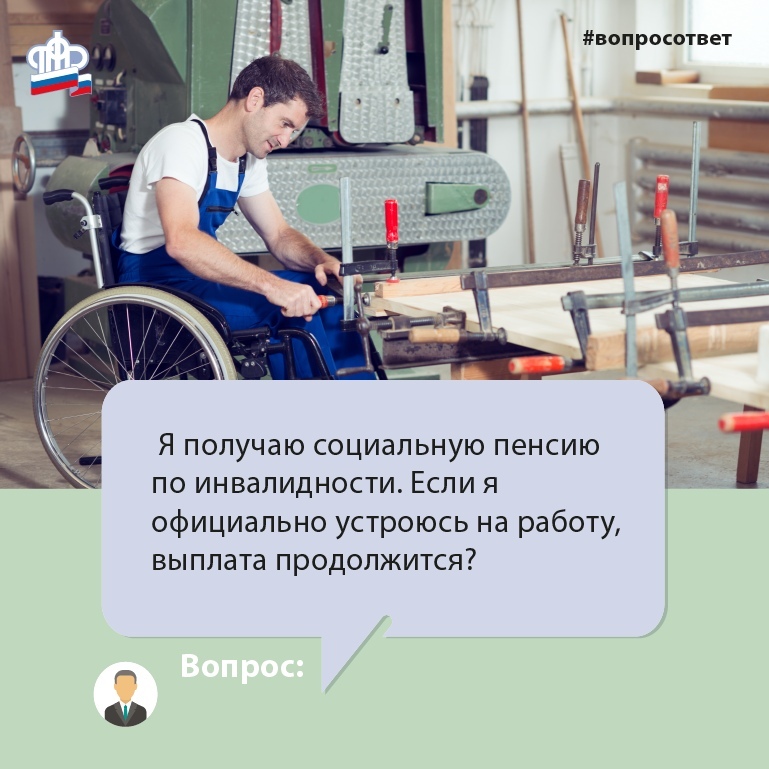 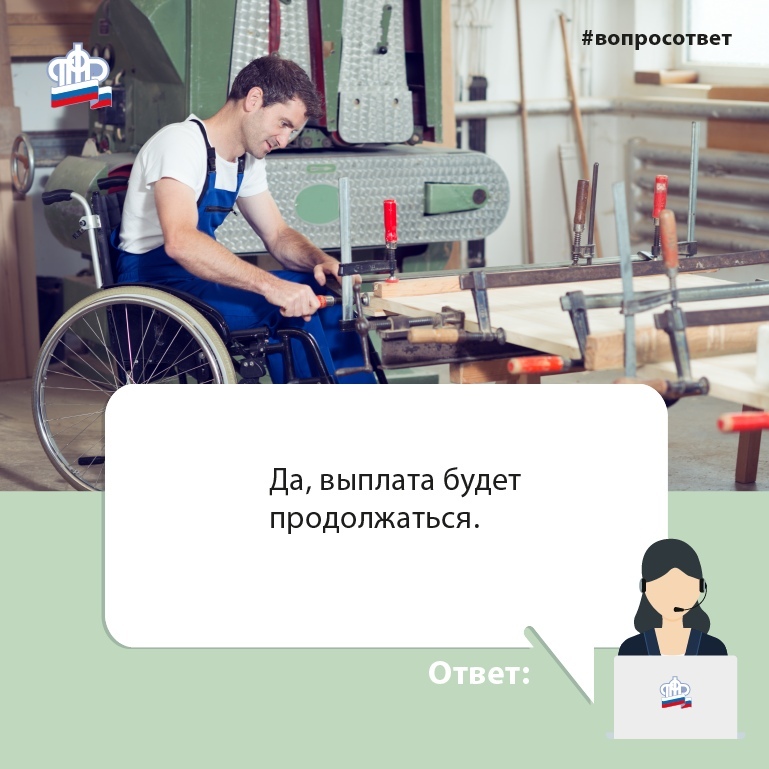 